Прокуратура Ленинского района г. Самары разъясняет:«Права несовершеннолетнего на оплату труда» - разъясняет прокурор Ленинского района  г. Самара Алексей Родивилов.   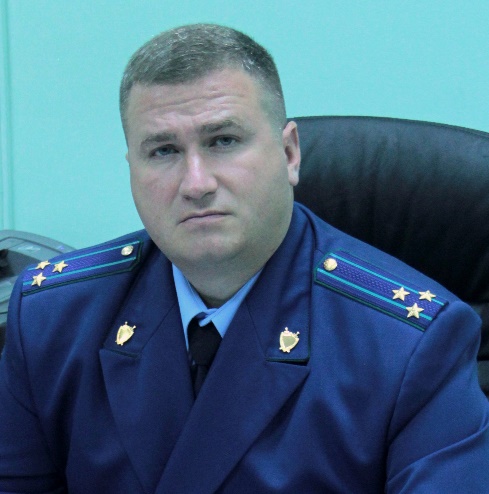 -  при повременной оплате труда заработная плата выплачивается с учетом сокращенной продолжительности работы. Работодатель вправе за счет собственных средств производить доплаты до уровня оплаты труда работников соответствующих категорий при полной продолжительности ежедневной работы. При сдельной работе - труд оплачивается по установленным сдельным расценкам. Работодатель может устанавливать за счет собственных средств доплату до тарифной ставки за время, на которое сокращается продолжительность ежедневной работы.Для работников в возрасте до 18 лет, обучающихся в общеобразовательных учреждениях, образовательных учреждениях начального, среднего и высшего профессионального образования и работающих в свободное от учебы время - оплата производится пропорционально отработанному времени или в зависимости от выработки. Работодатель может устанавливать этим работникам доплаты к заработной плате за счет собственных средств (271 ТК РФ).